Государственное бюджетное профессиональное образовательное учреждение«Чеченский государственный колледж»УТВЕРЖДАЮ                                                                                              Директор ГБПОУ ЧГК                                                                                                ________И.С. Гуноев                                                                                                    «12» января 2024 г.Паспорт мастерской № СП-1 127 «Каменные и печные работы» «Полигон для монтажных и стропальных работ» «Участок для бетонных работ» «Заготовительный участок» 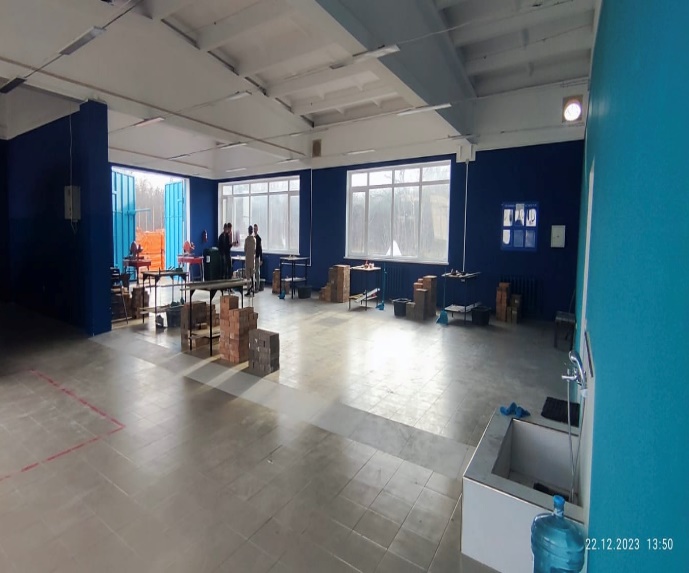 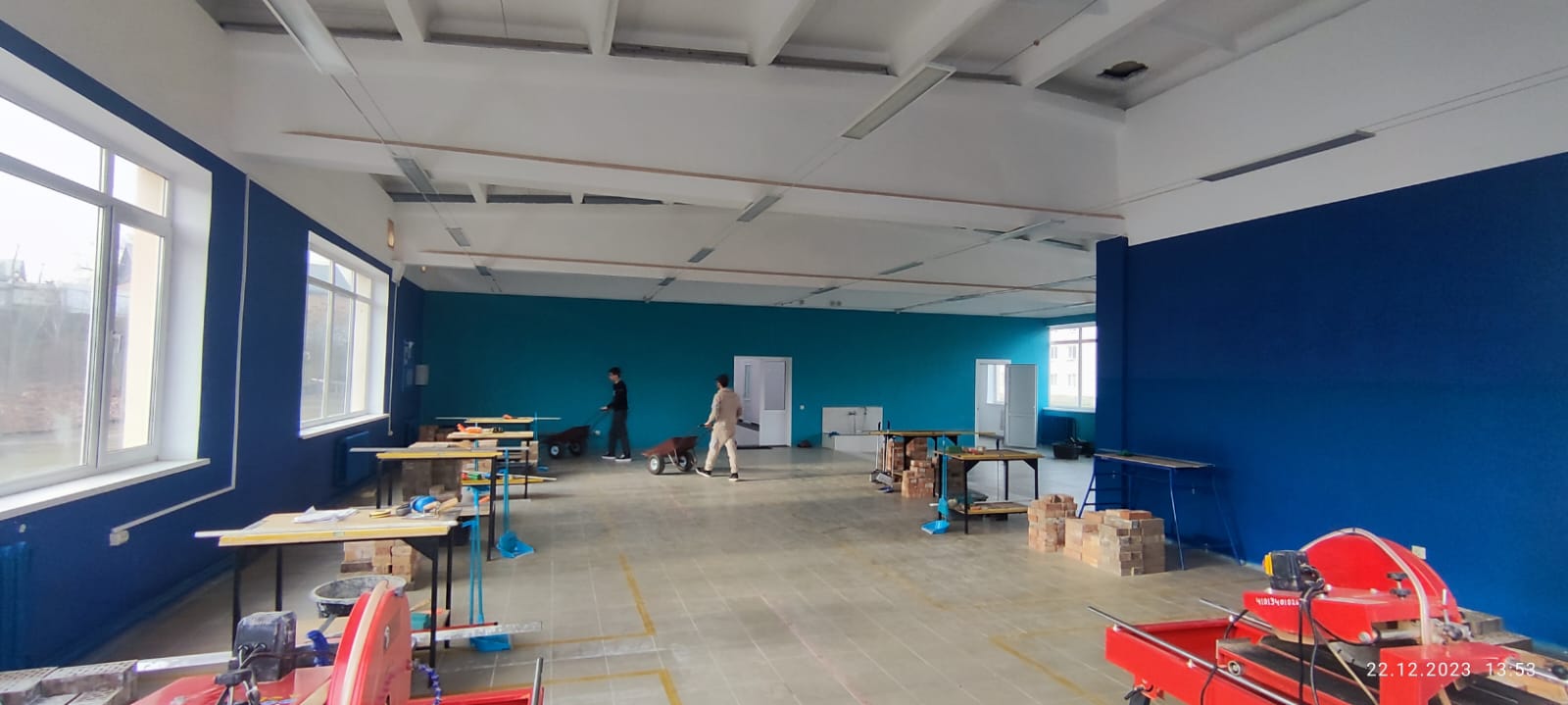 Разработчик:  Х.У. Ибрагимов, преподаватель ГБПОУ ЧГКг. Грозный 2024Общая характеристикаВ учебном помещении «Каменные и печные работы» «Полигон для монтажных и стропальных работ» «Участок для бетонных работ» «Заготовительный участок» обучающиеся проходят практическую подготовку по арматурным, бетонным, каменным, монтажным, печным, стропальным работам.2. Основные цели и задачи:Основная цель работы: проведение учебных и практических занятий.Основные задачи: - получение учебных и практических умений и навыков в соответствии с требованиями ФГОС;-разработка рекомендаций по реализации учебной и практической составляющей учебных дисциплин/МДК при проведении учебных и практических занятий;- обеспечение безопасных условий в учебно - воспитательном процессе.Обеспечение качественного выполнения программы.1. Организация фронтальной учебной деятельности с использованием имеющегося учебного оборудования, мультимедиа проектора и компакт-дисков учебного назначения, а также ресурсов Интернета.2.  Организация обучения и доступа обучающихся к Интернет-ресурсам.3.  Обеспечение комфортных условий труда, соблюдение санитарно-гигиенических норм в мастерской.4.   Поддержание в рабочем состоянии оборудования для практических работ. 3. Общие положенияУчебное помещение находится на 1 этаже, имеет площадь 270 кв.м, отопление централизованное, вентиляция естественная.Мастерская является составной частью материально-технической базы учебно-воспитательного процесса. Она представляет собой специализированную аудиторию, предназначенную для деятельности педагога и обучающихся по изучению спецдисциплин по профессии 08.01.27 Мастер общестроительных работ в соответствии с действующим государственными образовательными стандартами профессионального образования учебными планами и программами, а также для внеклассной и консультационной работы. По окончании курса обучающиеся сдают промежуточную и итоговую аттестацию.Нормативно - правовую основу организации работы помещения составляют: инструкции по охране труда и пожарной безопасности, паспорт учебного помещения. 4. Материально-техническая база Помещение оснащено необходимым оборудованием, инвентарем в полном объеме, отвечает требованиям санитарно-гигиенических норм и правил охраны труда.Дидактическая система обученияДидактическая (обучающая) система кабинета обеспечиваетнаучную организацию учебного труда преподавателя и обучающихся,способствует повышению эффективности и результативностиобразовательного процесса и включает необходимые учебно- методическиематериалы, систематизированные наглядными и техническими средствамиобучения.Учебно-методические материалы:-учебные планы;-действующие типовые и рабочие учебные программы;-учебная, справочная, нормативная, дополнительная литература;методические указания и рекомендации инструкции к самостоятельной учебной работе обучающихся;-типовые задания к контрольным работам, вопросы к тематической -аттестации, темы рефератов, докладов, рекомендуемая литература для самостоятельной подготовки;критерии учебных достижений обучающихся по предмету;раздаточный материал по темам.Наглядные и технические средства обучения:изобразительные (образные и условно-схематические) - фотографии, плакаты, рисунки, таблицы, схемы;-натуральные – цветы;-локальные в виде технических средств обучения - экранные, транспаранты; -звуковые: презентации.-компьютер, мультимедийный проектор.Наглядные и технические средства обучения:изобразительные (образные и условно-схематические) - фотографии, плакаты, рисунки, таблицы, схемы; приборы, инструменты, инвентарь; моноблок, мультимедийный проектор, приспособления для практической подготовки. Организация учебного процесса основывается на методах активизации мыслительной и познавательной деятельности обучающихся и осуществляется в следующих направлениях:-личностно - ориентированный подход;-внедрение интерактивных форм обучения;-обеспечение высокой степени активности и самостоятельности обучающихся;-рациональное сочетание учебных и производственных задач;-создание проблемных ситуаций.	4.1.Спецификация оснащенияСпецификация оборудования и инвентаряОсвещение4.2. Информационное обеспечение1. Инструкция по охране труда при проведении занятий в учебном кабинете.2. Инструкция по пожарной безопасности в образовательном учреждении.	    3. Электронно-библиотечная система IPR BOOKSНазвание оборудования, инвентаряКол-воПримечанияМолоток - кирочка10переносной инструментРасшивка 10переносной инструментЛопата12технический инвентарьОтвес 10переносной инструментУгольник 3переносной инструментКельма 10переносной инструментУровень 10средство измеренияМерная лента 10средство измеренияКамнерезный станок 1переносное оборудованиеБетономешалка 1переносное оборудованиеБадья 10переносной инструментВедро 8технический инвентарьШнур7технический инвентарьПравило 9переносной инструментСтроительный стол 3переносное оборудованиеКамнерезный станок3переносное оборудованиеНазваниеКоличествоПримечанияУчебный кабинетУчебный кабинетУчебный кабинетЛампа люминесцентная(энергосберегающая)                    12300 Лк